DEPARTMENT OF ENVIRONMENTAL QUALITYAIR QUALITY DIVISIONLEAD–BASED PAINT CERTIFICATIONRETEST APPLICATION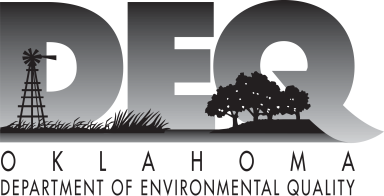 To obtain certification from the Oklahoma Department of Environmental Quality, please see OAC 252:110-5-1 for additional information.1)	Type of application? (Pick only one)   	    Inspector   (100182) 	      Inspector/ Risk Assessor (100183)         	      Supervisor (100184) 	Candidates will be contacted to schedule exams once DEQ receives a completed application.Missed exams will score a zero (0) and also count as one of the three testing attempts allowed.2)	Location, Time and Date of re-exam: _______________________	 ___________	   __________						     (Location)		      (Time)	           (Date)3)	Name _____________________________	_________________   ______        Social Security # _______/_____/_______		                              Last	                                                First                      Middle	Company Name___________________________________ Company Address __________________________________	City ____________________________________ State ___________ Zip_______________County __________________ 	Phone # (        ) ________________       Fax # (        ) ________________	   E-mail ______________________________4)	Permanent Address __________________________________________________________________________________	City ____________________________________ State ___________ Zip_______________County __________________ 	Permanent Phone # (        ) ________________5)	Please check (  ) aLL appropriate fees for application:	Attach a check or money order to this application made payable to:       Department of Environmental Quality.      Retain a copy of this application to serve as your receipt/invoice.      Please allow six (6) business days from receipt for processing.Statement of Understanding:	I hereby certify under penalty of law that this application and any attachments contain neither willful nor negligent misrepresentation or falsification and that all information is true, accurate, and complete. I understand that any misrepresentation or falsification may result in rejection of my application or in revocation of any certificate issued as a result of this application. I certify that as a Certified Lead-Based Paint Contractor, I will comply with all requirements established in OAC 252:110.	Signature of Applicant ___________________________________________ Date_____________________PLEASE RETURN APPLICATION TO:		Department of Environmental Quality						Financial & Human Resources Management						P.O. Box 2036 						Oklahoma City, OK 73101     (405) 702-4100Fee ScheduleFee ScheduleFee ScheduleFee ScheduleFee ScheduleType of Discipline(Select disciplines for retesting)Type of Discipline(Select disciplines for retesting) Exam Fee(Must select Exam Fee) Exam Fee(Must select Exam Fee)TotalTotal Received by DEQ(For DEQ Use Only)Inspector    (100182)Inspector    (100182)$50.00Inspector/ Risk Assessor   (100183)Inspector/ Risk Assessor   (100183)$50.00Supervisor    (100184)Supervisor    (100184)$50.00 Total Total Total Total Total   To avoid having the certification application process delayed due to insufficient information,     To avoid having the certification application process delayed due to insufficient information,     To avoid having the certification application process delayed due to insufficient information,     To avoid having the certification application process delayed due to insufficient information,     To avoid having the certification application process delayed due to insufficient information,     To avoid having the certification application process delayed due to insufficient information,     To avoid having the certification application process delayed due to insufficient information,     To avoid having the certification application process delayed due to insufficient information,     To avoid having the certification application process delayed due to insufficient information,     To avoid having the certification application process delayed due to insufficient information,     To avoid having the certification application process delayed due to insufficient information,     To avoid having the certification application process delayed due to insufficient information,     To avoid having the certification application process delayed due to insufficient information,     To avoid having the certification application process delayed due to insufficient information,     To avoid having the certification application process delayed due to insufficient information,     To avoid having the certification application process delayed due to insufficient information,     To avoid having the certification application process delayed due to insufficient information,     To avoid having the certification application process delayed due to insufficient information,     To avoid having the certification application process delayed due to insufficient information,     To avoid having the certification application process delayed due to insufficient information,     To avoid having the certification application process delayed due to insufficient information,     To avoid having the certification application process delayed due to insufficient information,     To avoid having the certification application process delayed due to insufficient information,     To avoid having the certification application process delayed due to insufficient information,   please complete the following checklist: please complete the following checklist: please complete the following checklist: please complete the following checklist: please complete the following checklist: please complete the following checklist: please complete the following checklist: please complete the following checklist: please complete the following checklist: please complete the following checklist: please complete the following checklist: please complete the following checklist: please complete the following checklist: please complete the following checklist: please complete the following checklist: please complete the following checklist: please complete the following checklist:    Reference:    Reference:Did You...Did You...Did You...Did You...Did You...Did You...Did You...Did You...Did You...Did You...Did You... DidReference DidReference DidReference DidReference     252:110-7-2(b)     252:110-7-2(b) 1. 1.indicate whether the application was an initial or renewal application?indicate whether the application was an initial or renewal application?indicate whether the application was an initial or renewal application?indicate whether the application was an initial or renewal application?indicate whether the application was an initial or renewal application?indicate whether the application was an initial or renewal application?indicate whether the application was an initial or renewal application?indicate whether the application was an initial or renewal application?indicate whether the application was an initial or renewal application?indicate whether the application was an initial or renewal application?indicate whether the application was an initial or renewal application?indicate whether the application was an initial or renewal application?      252:110-11-4(b)      252:110-11-4(b)      252:110-11-4(b)2.indicate the date, time and place of the certification exam requested?indicate the date, time and place of the certification exam requested?indicate the date, time and place of the certification exam requested?indicate the date, time and place of the certification exam requested?indicate the date, time and place of the certification exam requested?indicate the date, time and place of the certification exam requested?indicate the date, time and place of the certification exam requested?indicate the date, time and place of the certification exam requested?indicate the date, time and place of the certification exam requested?indicate the date, time and place of the certification exam requested?indicate the date, time and place of the certification exam requested?indicate the date, time and place of the certification exam requested?indicate the date, time and place of the certification exam requested?     252:110-7-6(a)     252:110-7-6(a)     252:110-7-6(a)3.indicate your permanent name, mailing address, and telephone number?indicate your permanent name, mailing address, and telephone number?indicate your permanent name, mailing address, and telephone number?indicate your permanent name, mailing address, and telephone number?indicate your permanent name, mailing address, and telephone number?indicate your permanent name, mailing address, and telephone number?indicate your permanent name, mailing address, and telephone number?indicate your permanent name, mailing address, and telephone number?indicate your permanent name, mailing address, and telephone number?indicate your permanent name, mailing address, and telephone number?indicate your permanent name, mailing address, and telephone number?indicate your permanent name, mailing address, and telephone number?indicate your permanent name, mailing address, and telephone number?      252:110-7-4(a)      252:110-7-4(a)      252:110-7-4(a)4.include all relevant examination fees?include all relevant examination fees?include all relevant examination fees?include all relevant examination fees?include all relevant examination fees?include all relevant examination fees?include all relevant examination fees?include all relevant examination fees?include all relevant examination fees?include all relevant examination fees?include all relevant examination fees?include all relevant examination fees?include all relevant examination fees?      252:110-7-4(c)      252:110-7-4(c)      252:110-7-4(c)   5.sign and date the application?sign and date the application?sign and date the application?sign and date the application?sign and date the application?sign and date the application?sign and date the application?sign and date the application?sign and date the application?sign and date the application?sign and date the application?sign and date the application?sign and date the application?